 El momento de “Sabbat”  Cultivar la paz es necesaria y es un proceso significativo, ya el día además de tener 24 horas… pueden ocurrir situaciones complicadas o difíciles se podría desarrollar en un problema que eventualmente es una oportunidad para experimentar regocijo. Dios Todopoderoso… Tú eres merecedor (del día, de la hora o del momento de “SABBAT”). Ya que éste concepto es fundamental para la comprensión; para la práctica de nuestra fe y esencial para nuestra identidad como pueblo de Dios. “El Sabbat” es una oportunidad para una pausa con la conciencia plena de que Dios ha hecho lo necesario para nuestro bienestar. Si creemos realmente que Dios nos sustenta, no tenemos nada de qué preocuparnos. Nuestra vida no depende de nosotros. No obstante, es difícil dejar de trabajar y hacer un alto en nuestros planes y actividades, PERO con nuestro primer momento designado por Dios, el gozo, el descanso, y el espíritu del Sabbat sigue con nosotros, dándonos el regalo del tiempo seguro en las manos de Dios. Cuando dormimos, nuestra contribución es poca, y debemos confiar de Dios para que El se ocupe durante el momento que dormimos de nosotros y de quienes amamos.El en momento del “Sabbat”; dedicarse al deleite, a orar, a festejar, a expresar agradecimiento, a un instante de adoración, de descanso, de celebración… recordando que nuestro trabajo en el mundo es noble y  bueno, pero solamente cuando se pone en la perspectiva correcta. El Señor es nuestro gobernante en cada momento., y nosotros administradores de nuestras acciones y ejecuciones. Nuestra postura con respecto al tiempo puede orientarnos, o bien hacia la gracia y el descanso, o bien hacia el esfuerzo propio y el agotamiento. El proceso de experimentar esta gracia [del tiempo de descanso] con nuestros cuerpos antes de comprenderla con nuestra mente… estamos poniendo nuestro cuerpo en un ritmo de acción; recordando que nuestra vida (nuestros días, nuestras semanas, nuestros momentos) no comienzan con nuestro esfuerzo, sino con Dios.Podemos organizar nuestros momentos, nuestras horas, nuestros días, nuestros meses… ejerciendo una influencia poderosa en cuanto a cómo somos formados; y quien nos guía, recordando que el tiempo es mucho más que un recurso para el consumo humano.En realidad, el placer verdadero (en un momento de “Sabbat”) no se encuentra en hacer lo que nos guste, sino en que nos guste lo que hacemos.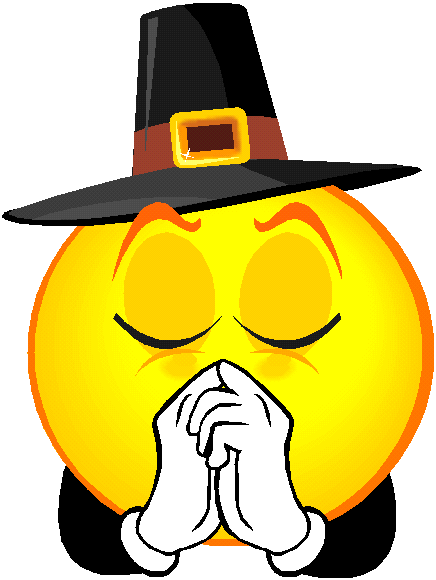 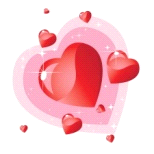 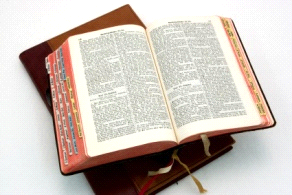 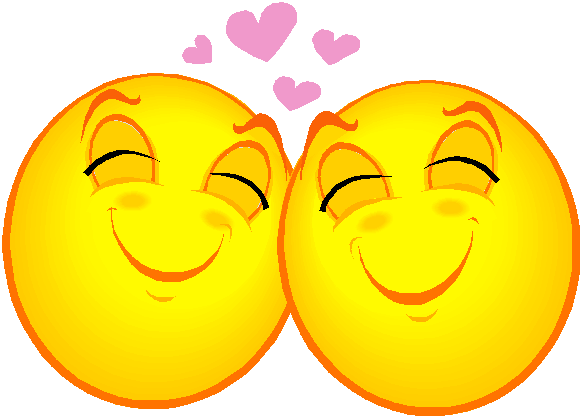 